En 	, 	de 	de 20  	1 La firma será preferentemente electrónica      Añádanse más hojas si son necesarias, numerándolas.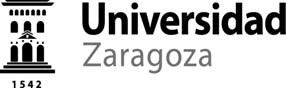 CONCURSO DE ACCESO A PLAZAS DE LOS CUERPOSDE FUNCIONARIOS DOCENTES UNIVERSITARIOSCUADRO DE VALORACIÓN(Publicación en e-TOUZ)ÁREA DE CONOCIMIENTONº DE LA PLAZADOTACIONESCATEGORÍAFECHA CONVOCATORIA BOEDEPARTAMENTOCENTROApellidos y nombreEl Presidente/a:(1) Fdo.: ____________________Secretario/a:Fdo.: ____________________